        Муниципальное казенное дошкольное образовательное учреждение                                                                                                                                                         «Детский сад «Лачен»                                                       Воспитатель:Абдурахманова Шамсият СалаватовнаПраздник «Встречаем птиц» в старшей группе совместно с родителями.  Цель: Познакомить с весенним праздником «Встреча птиц». Расширятьпредставления о признаках весны, о перелетных птицах, о том , как встречают птиц .Задачи:-Развивать коммуникативные, речевые двигательные навыки,имитационные движения.-Продолжать формировать умение выполнять движения по тексту, подмузыку.- Воспитывать интерес к взаимодействию со  взрослыми исверстниками, эмоциональную отзывчивость, интерес к  предложеннойдеятельности.Ход праздникаПраздник проводится на природе. Вместе с родителями организовывается  экскурсия , дети идут со скворечниками, которых  смастерили их родители.Воспитатель читает загадку:Тает снег, сосульки плачут,Ручейки бегут, звеня,Ветер теплый - это значитЧто уже пришла (весна)  А почему это все  происходит  весной?  (подвести  к тому, что солнцеяркое, светит, пригревает)А вас когда-нибудь мама называет «солнышко мое»?А давайте мы сейчас превратимся в солнышки, а руки ваши будутлучиками теплыми, ласковыми, добрыми. Пусть ваши лучики согреютвас теплом, подарят весеннее настроение всем гостям, подойдите исвоими руками - лучиками обнимите руки своих мам . А теперь подойдитеко мне, встаньте в кружок и обнимите себя и пусть у вас у всех будетвесеннее настроение.В народе говорили так:Когда солнышко пригреет,Тогда и вода разольется,Тогда и лес зазеленеет,Тогда и птицы прилетают!  Воспитатель: Дружно встанем в хоровод да про весну песенку споем!Хоровод «Тает снег, тает лед»Воспитатель: А теперь, давайте позовем птичек к нам.Птичья  закличкаЗвучат голоса птиц  Воспитатель: Ребята, слышите, птицы песни свои поют! Давайте,послушаем! (Дети слушают)Воспитатель: Ребята, а каких перелетных птиц, вы знаете?Словесная игра «Загадки о перелетных птицах»На шесте — веселый домС круглым маленьким окном.Чтоб уснули дети,Дом качает ветер.На крыльце поет отец—Он и летчик, и певец. (Скворец)****Ты его узнаешь сразу:Черноклювый,  черноглазый,Он за плугом важно ходит,Червяков, жуков находит. (Грач)*****Кто без ног и без свирелиЛучше всех выводит трели,Голосистее, нежней?Кто же это? (Соловей)***Прилетает к нам с теплом,Путь проделав длинный.Лепит домик под окномИз травы и глины. (Ласточка)Воспитатель: Про птиц сложено много стихотворений. Давайте послушаем.Милая певунья, ласточка родная.Ты домой вернулась из родного края.Над оконцем вьется с песенкой живойЯ весну да солнце принесла с собойВоспитатель:А теперь давайте поиграем в игру вместе с нашими родителями.Проводится игра «Ручеек» Воспитатель: Сегодня  22 марта, день становится  длиннее , равен ночи .  И сегодня мы решили провести этот праздник, родители помогли сделать  скворечники и мы сегодня прикрепим их к деревьям. Надеюсь, что птицывсегда будут прилетать к нашему дому, счастье приносить. Но вы должны помнить:Что птиц, ребята, не надо ловить;Надо птиц всегда любить;Птичьих гнезд не разорять Зимою птицам помогать;Их жалеть оберегать. Дети вместе с родителями и воспитателями играют в разные игры.Итог: дети получили от этого совместного развлечения массу впечатлений, между родителями и воспитателями ,детьми и воспитателями установились доброжелательные и доверительные  отношения.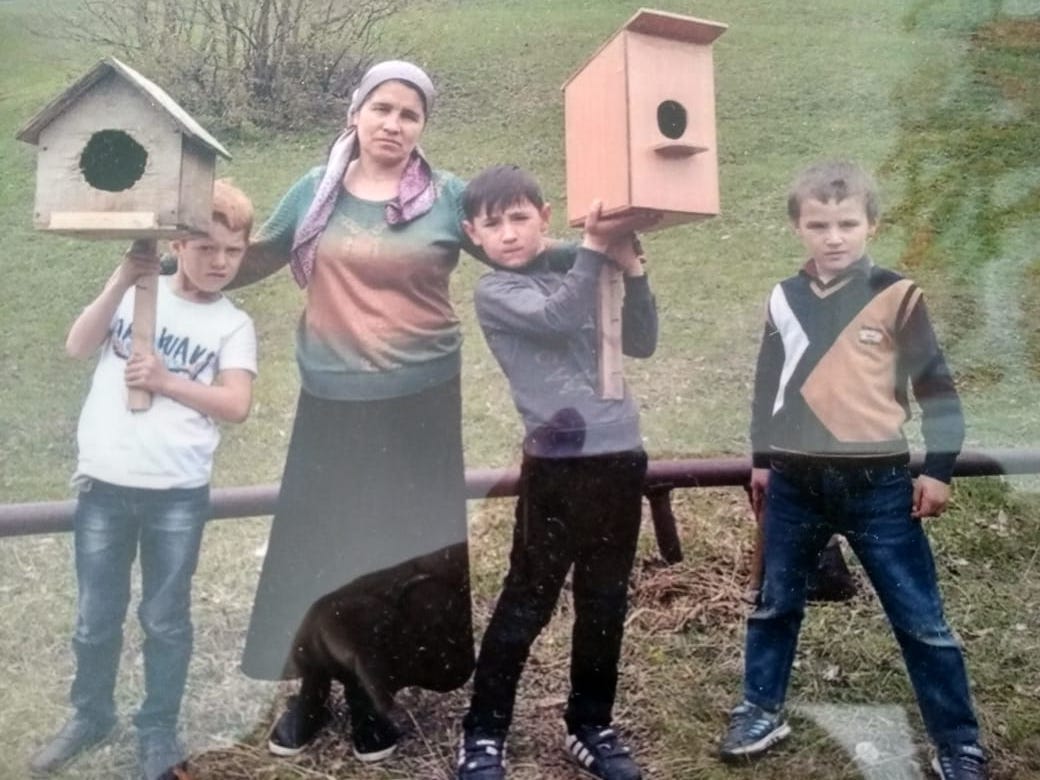 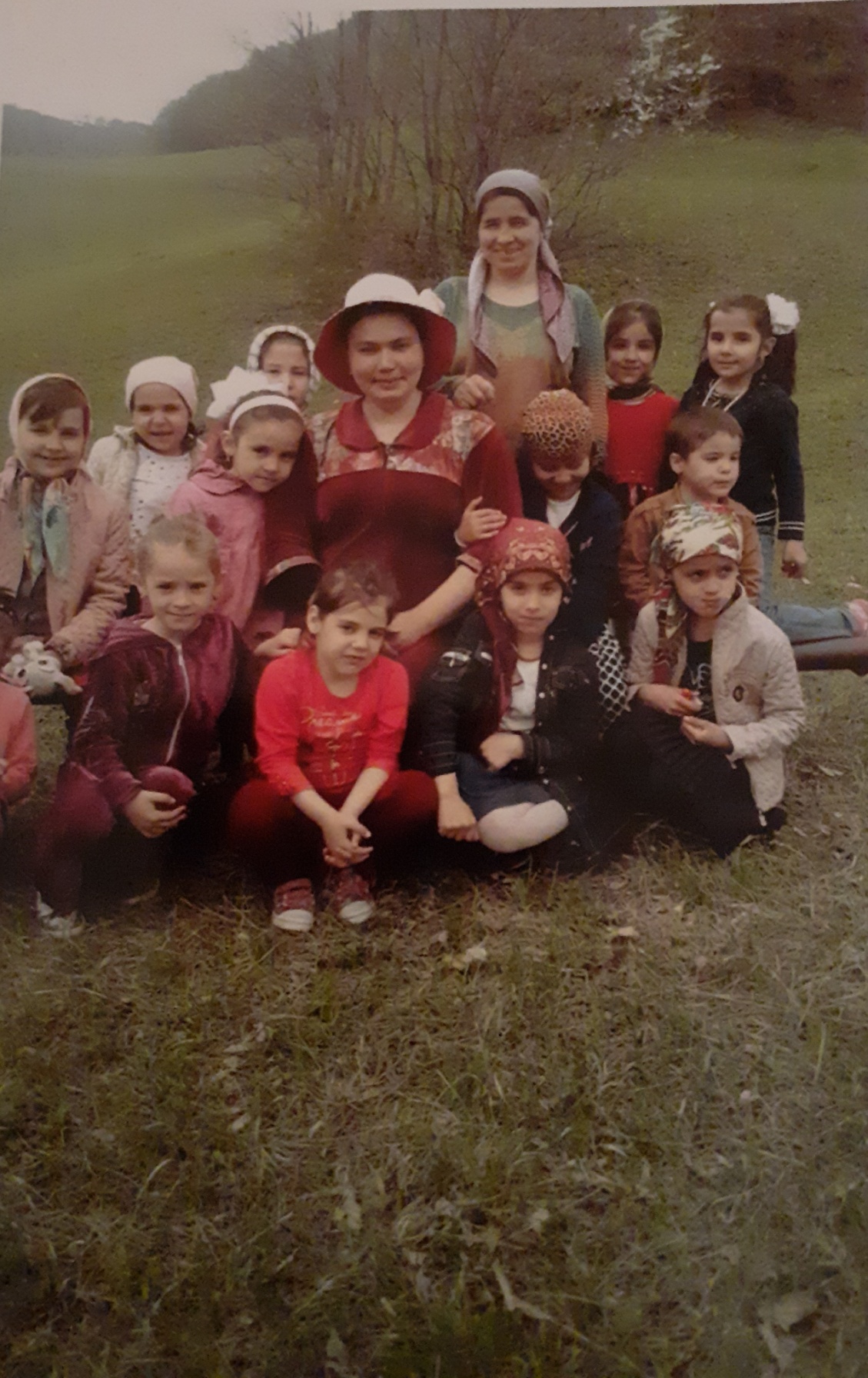 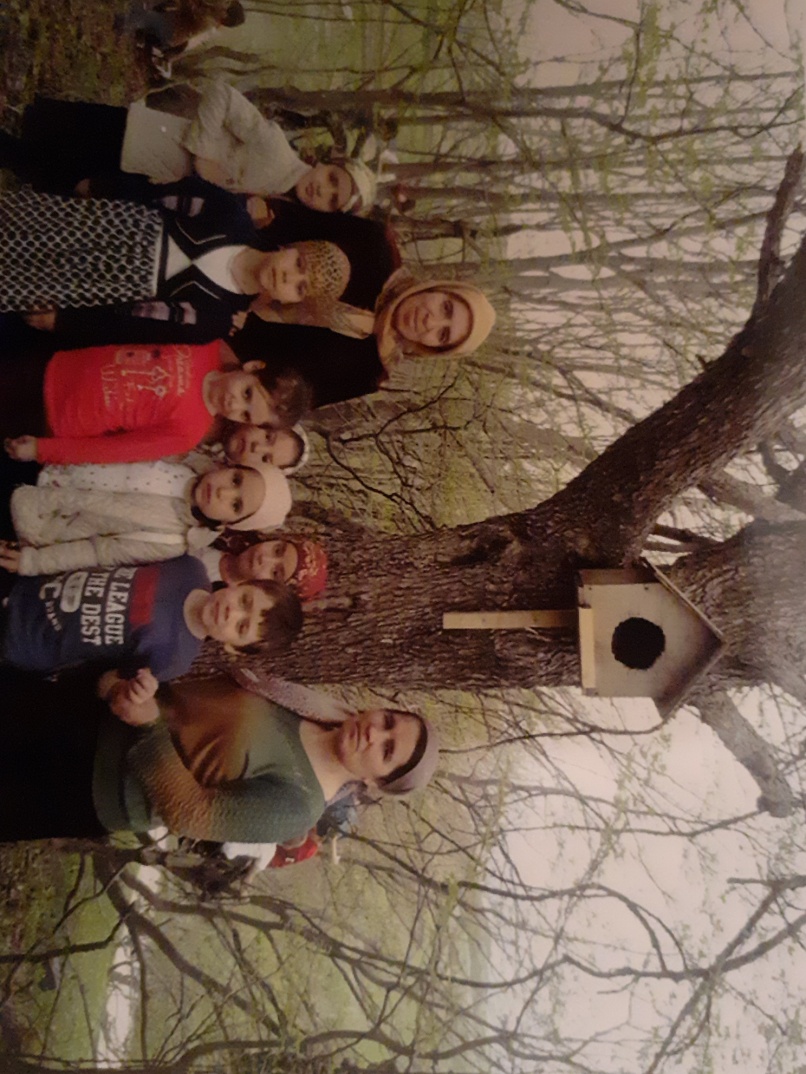 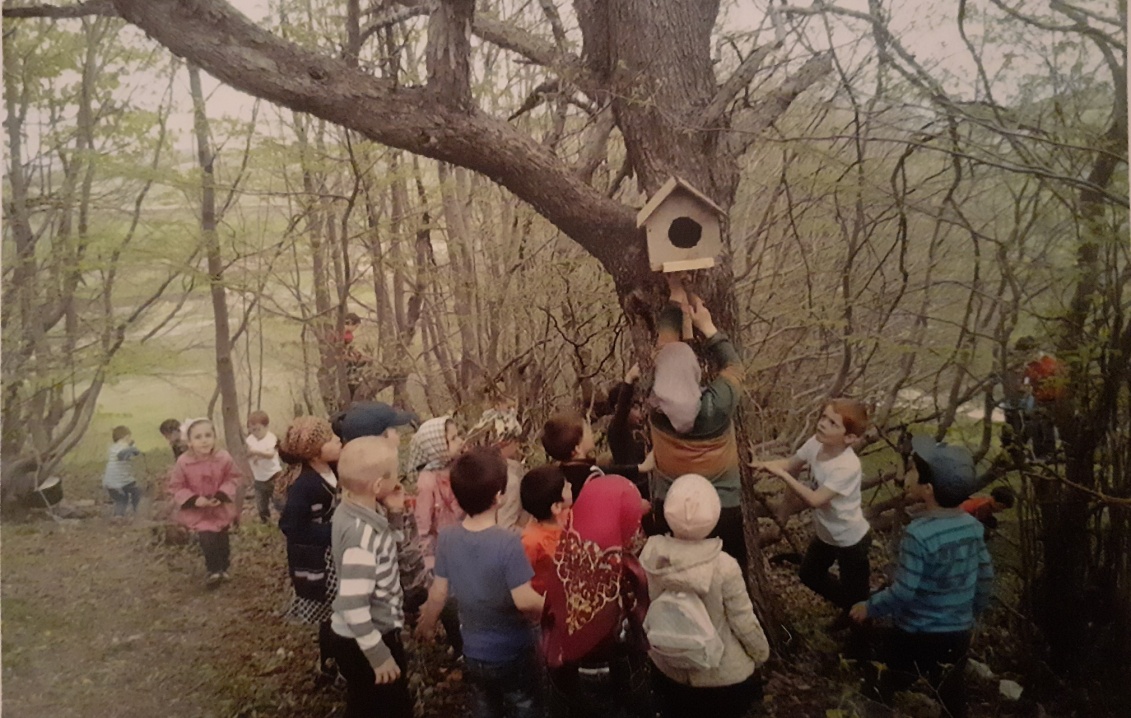 